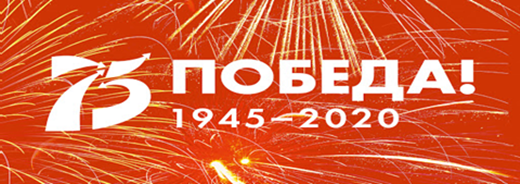 «Чтобы помнили…»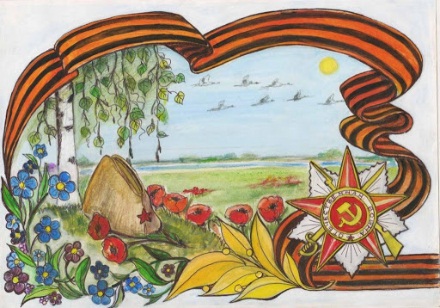 Вспомним всех поименно,горем вспомним своим…Это нужно —не мертвым!Это надо —живым!Вспомним гордо и прямопогибших в борьбе…Р. РождественскийМы помним свою историю и гордимся ею. Вечная память павшим в боях. 	Вечная слава победителям!Предлагаем вашему вниманию выставку рисунков «Чтобы помнили…». Рисунки выполнили студенты 4 курса нашего колледжа, а подготовила выставку преподаватель Наталья Борисовна Головкова.http://kotomatrix.ru/show/1251120/ Педагог- организатор Ю.А. Красноперова 